Государственное автономное учреждение дополнительного профессионального образования Ярославской области «Институт развития образования»Выписка из протоколазаседания ученого советаг. Ярославль                                                                   № 6 от 14 июня 2019 года	Заседание ученого совета проводится под председательством ректора ГАУ ДПО ЯО ИРО А.В. Золотаревой.На заседании присутствует 22 члена ученого совета и представители структурных подразделений.ПОВЕСТКА ДНЯ:Об утверждении базовых площадок ИРО.По четвертому вопросу «Об утверждении базовых площадок ИРО»РЕШИЛИ:Утвердить базовыми площадками следующие образовательные организации:Ректорату провести аудит базовых площадок на соответствие Положению о базовой площадке ГАУ ДПО ЯО ИРО (отв. Уланова Г.А., срок – октябрь).Результаты голосования: единогласно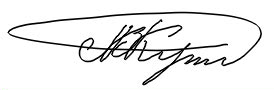 Секретарь  ученого совета                                                           Г.В. Куприянова№ООТемаСопровождающее СПРезультаты голосования1…5Государственное профессиональное образовательное учреждение Ярославской области «Ярославский градостроительный колледж/ГПОУ ЯО Ярославский градостроительный колледжОрганизационно-методическое обеспечение деятельности сетевых объединений, создаваемых в ЯОЦРПОединогласно6Государственное профессиональное образовательное учреждение Ярославской области Ярославский торгово-экономический колледж/ГПОУ  ЯО ЯТЭКОрганизационно-методическая поддержка  реализации проекта ЦРПО «Стажировка руководящих работников ПОУ в профильных организациях по инновационным направлениям деятельностиЦРПОединогласно7…